First week of November 2021 - Memory LaneSundaymondaytuesdaywednesdayThursdayfridaySaturdayOct 31Happy Halloween 10:00am Worship Service (TV channel 64) 10:45 What if6:30pm Relaxation (TV channel 64)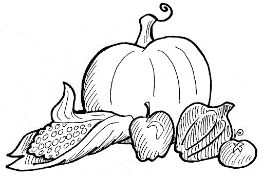 29:00am Manicures 11:30amReminisce 6:30pmRelaxation (TV channel 64)39:00 Flex & Stretch11:30am Short Story 1:00 On the Go Happy Hour6:30pmRelaxation (TV channel 64)410:00am All Saints Remembrance Service (TV channel 64)11:30am Beach ball toss5:00pm Horse Racing6:30pmRelaxation (TV channel 64)5 Theme Thursday-wear your hunting clothing 10:00 Hymn Sing (TV channel 64)11:30amFlex & Stretch2:00 Mass (TV channel 64)4:30pm Bingo6:30pmRelaxation (TV channel 64)611:30 Parachute 5:00 Chicken Soup for the Soul 6:30pmRelaxation (TV 64)710:45amDice6:30pmRelaxation (TV 64)